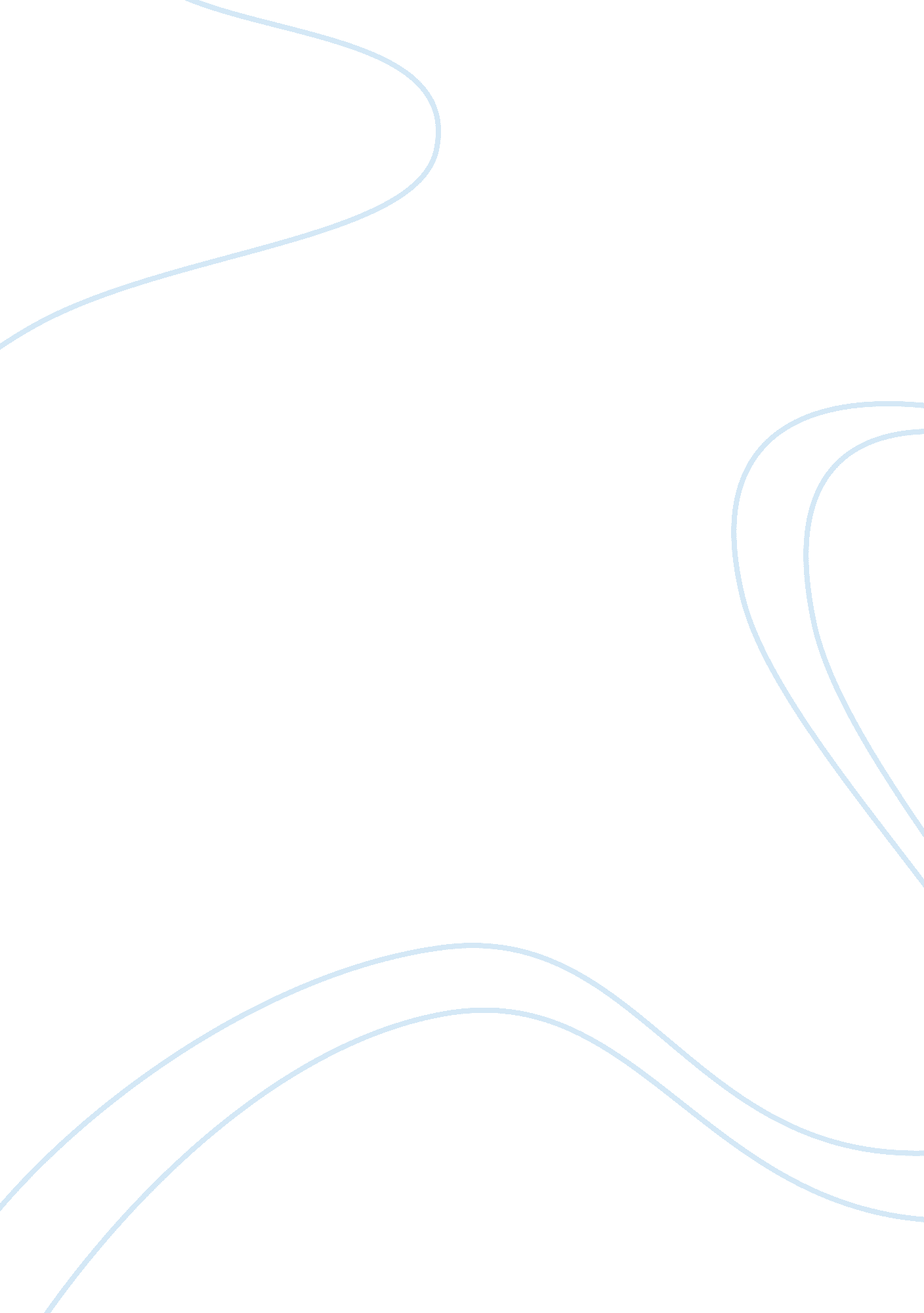 Free research paper on definition of corporate social responsibility (csr)Business, Company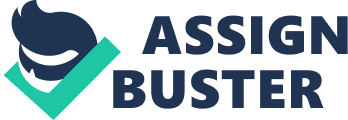 Introduction In late sixties of 20th century, the term " corporate social responsibility" was commonly used and in early seventies subsequent to numerous multinational corporations created a term stakeholder, which meant those entities whom an association’s activities must have impact. The term was used in order to explain corporate owners ahead of shareholders The experts of the business world state that companies can make better long term and sustained profits by having a good prospective whereas the critics of CSR have argued that it derails the company from its primary organizational economic goals. Many other experts have argued that CSR is not more than just window-dressing of the business. 
The title of CSR is to assist an organization’s mission plus a channel to what a company rises for and it will support to its clients. Applied ethics has a form known as Expansion business ethics, which scrutinizes ethical principles, moral and ethical issues that can happen in a trade environment. For CSR the documented international standard is ISO 26000. Public sector association stick to triple bottom line (TBL). It has been acknowledged that CSR stick to similar philosophy but with none of the official work of legislation. In this regard, UN has framed the major Principles as guidelines for spending entities . HR Prospective in CSR The CSR program while recruitment / retention may be used as an aid particularly within competitive graduate apprentice market. The prospective employees often ask regarding the firm's CSR plan during the interview, and having complete policy can provide an advantage. The perception of the firm can also be improved with CSR policy, mostly when employees can become concerned through giving, fundraising activities / community volunteering. It has been found that CSR encourages customer direction towards frontline employees . Risk Management and Brand Differentiation in CSR Managing risk in a company is one of the prime concerns of most of the corporate strategies. Reputations that get decades to make up can be broken in hours during incidents like corruption scandals and environmental misfortunes. These can draw unnecessary concentration from regulators, law lords and governments / media. Structuring a genuine society within a company can also balance these type of risks. In marketplaces where there is crowded situation, the companies struggle for an exclusive selling proposition which can be separated from the competition in minds of clients. The CSR can also play role in structuring customer faithfulness based on typical ethical values. Some of the major brands, like American Apparel, Co-operative Group and Body Shop have been built on ethical standards. Business service associations can also give advantage to others from building a status for honesty and best exercise . Ethical Consumerism The increase in recognition of this moral consumerism above the last few decades can also be correlated to the increase of CSR. Industrialization, in most of the emerging countries, is crashing as a consequence of both expertise and globalization. Now days the consumers are more conscious and acknowledged about their decisions and are opening to make decisions regarding their environmental / ethical concerns. But, this exercise is far-off from reliable or universal. The companies are very much interested to avoid meddling in their commerce / trade in the course of taxation / regulations. These companies take substantive steps; for which they persuade governments and the private sector ensuring that they are watching issues like diversity, health safety, and the environment critically as good commercial citizens with respect to labor principles and effect on the surrounding. 
The training of ethics inside corporations is another stimulator accredited with altering the behavior and society of corporations. The aim of such training is to help employees make ethical decisions when the answers are unclear. The straight benefit is dropping the likelihood of the " dirty hands", fines and injured reputations to breach laws / moral norms. Most of the organizations to see secondary advantage in increasing worker loyalty and superiority in an organization. The organizations are becoming involved in processes of adding visibility to CSR plans and activities. In this context the method which is gaining growing popularity is the utilization of well-grounded education programs, in which CSR is a big issue, and business replication can play vital part in this regard . Globalization and Social Awareness Related to CSR Because corporations practice expansion through globalization, therefore they encountered new confronts that impose restrictions to growth and profits. The factors which an organization has to bear are; tariffs, Government regulations, environmental restrictions, varying standards and " labor exploitation". These are various problems which can cost organization’s millions dollars. Some companies make use of CSR methodologies in respect to strategic tactic to get public defend for their attendance in global promoting and helping them continue a competitive benefit by using social aid to provide unconscious level of publicity. The Global competition pushes a particular force on multinational corporations to scrutinize not only the labor practices, but complete supply chain also. 
The task of the corporate stakeholders in the market is to make effort collectively to force corporations that are continuously changing. The Shareholders and investors, through socially accountable are exerting force on business to behave responsibly. NGOs are also pleasing a rising role, leveraging the control of the channel and the Internet to enhance their scrutiny and group activism around community behavior. The community development in holding businesses accountable for their actions is rising, through education and conversation. During recent past, the traditional origin of CSR is being argued by the community itself. 
The Corporation is one of the relevant documentaries, where the history of associations and their expansion in influence is discussed. In CSR model, companies try to do benefit society, against corporate moral responsibility (CMR), and what a company morally should do are both imperative topics to consider looking towards ethics in the CSR. Ray Anderson, for instance, in Corporation, withstand a CMR viewpoint in order to perform what is ethical so that they would sustain for longer time. This is his thinking where if individuals do not compensate attention to private ways where we use public possessions, people will finally lose those community resources . Issues with CSR Models As for as other driver of CSR are concerned, it is known as independent mediators, principally the government, in verifying the fact where corporations are prohibited from damaging the broader communal good, including persons and the surroundings. CSR critics such as Robert Reich argue that the governments should put the agenda of social responsibility on the way of rules and regulation allowing them a business for conducting. Several problems have been observed in government regulation. Only regulation itself is incapable to wrap every aspect detail wise for a corporation's procedure. This directs towards troublesome legal processes leading interpretations of law and debatable depressing areas. General Electric, for instance, completely failed to clear Hudson River following contaminating with organic pollutants. On the other hand, the company continues to disagree with the legal process of assignment of accountability. 
Another issue in this context is the financial load that regulation can be placed on the economy of the nation. The view was pooled by Bulkeley, who quote the federal government of Australia’s actions to keep away from compliance with Kyoto Protocol (1997), on the subject of economic loss / national interest. Opponent of CSR also point out the organizations disburse taxes to government for ensuring that society and the surroundings are not unfavorably affected by commerce activities. Conclusion CSR is a modern concept in the business world which has affected major areas of it and can be exploited by the organizations depending upon their priorities. CSR has widely the prospective of ethical side of the firms’ activities however it also covers some part of legal and financial areas as well. There are various models of CSR which are in practice by various organizations. The variants of these models exist based on the type of business and the management decisions on adopting a particular CSR model. Despite the adoption of any particular CSR model, it can be stated that the CSR is aimed at improving the corporate activities in terms of ethical, financial and legal manners. A corporation can also present itself as a good CSR practicing organization but merely actually following the CSR model which comes under window-dressing of the organization. References Christian, B. (2007). Corporate Social Responsibility. Georg Steinbach: GRIN Verlag. 
Mark, S. S. (2011). Corporate Social Responsibility: An Ethical Approach. Calgary: Broadview Press. 
Ramón, M., & Daniel, B. (2011). Corporate Social Responsibility: The Corporate Governance of the 21st Century. Netherlands: Kluwer Law International. 
Shari, N. (2001). Corporate Social Responsibility: Partners for Progress. Paris: OECD Publishing. 
Subhabrata, B. B. (2007). Corporate Social Responsibility: The Good, the Bad and the Ugly. Cheltenham: Edward Elgar Publishing. 